SOUHRNNÝ AKČNÍ PLÁN 
STRATEGIE RESTRUKTURALIZACE 
ÚSTECKÉHO, MORAVSKOSLEZSKÉHO A KARLOVARSKÉHO KRAJE 2018 – 2019Příloha 3 – Implementační zásady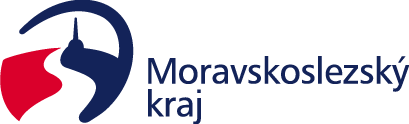 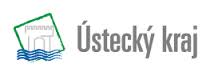 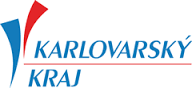 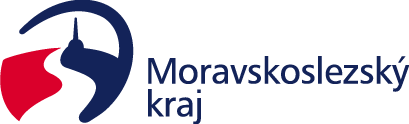 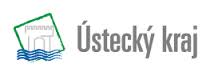 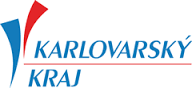 ÚvodImplementační zásady Akčního plánu Strategie hospodářské restrukturalizace Ústeckého, Moravskoslezského a Karlovarského kraje (dále jen „Implementační zásady AP“) jsou doplňkem k Implementačnímu a organizačnímu rámci, který byl jako příloha č. 2 Strategického rámce hospodářské restrukturalizace Ústeckého, Moravskoslezského a Karlovarského kraje schválen vládou České republiky dne 9. ledna 2017 (dále jen „Strategický rámec“).Implementační zásady AP řeší jak fázi přípravy, tak i fázi naplňování Akčních plánů restrukturalizace a jejich respektování je nezbytnou podmínkou úspěšné realizace a zajištění jednotného postupu a kontinuity v dlouhodobém procesu restrukturalizace.Organizační struktura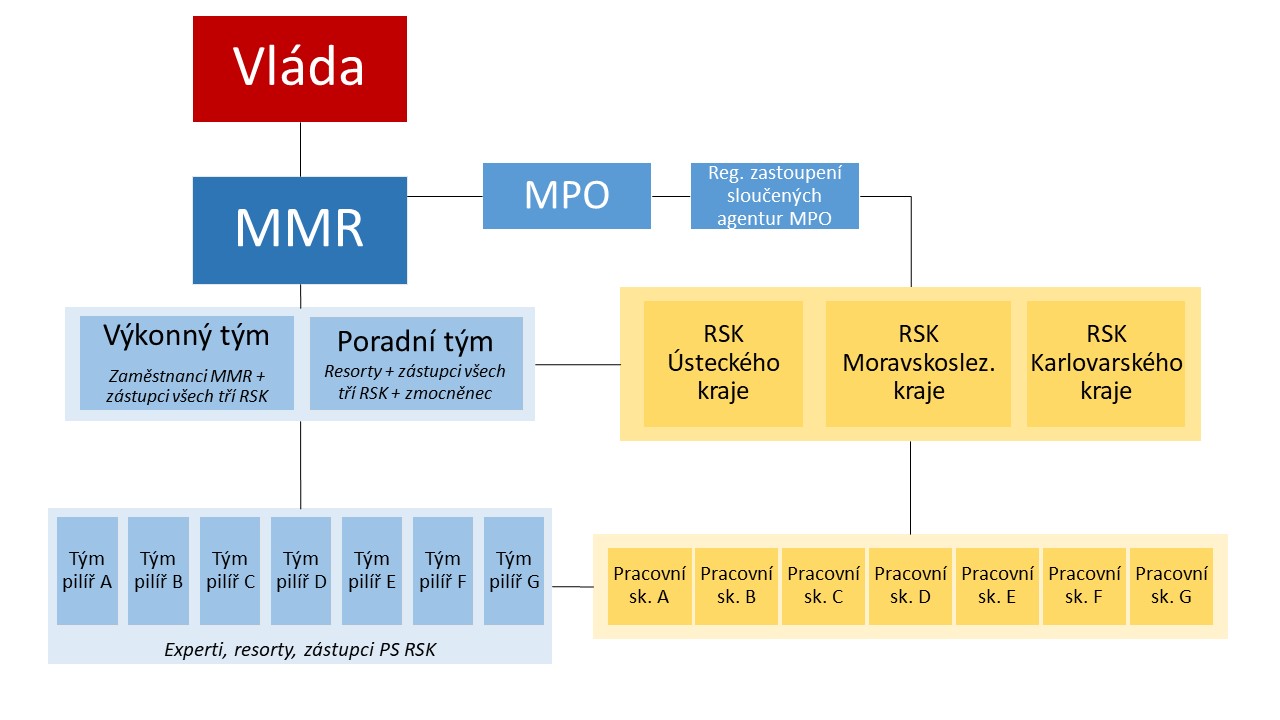 Na národní úrovni je nositelem Strategie, včetně Souhrnného akčního plánu, vláda ČR. Hlavním garantem na úrovni vlády je Ministerstvo pro místní rozvoj, a to v úzké spolupráci s dalšími dotčenými resorty, vzhledem k řešené problematice primárně s Ministerstvem průmyslu a obchodu. Za účelem efektivní implementace Strategie je ustaven Výkonný tým, který zajišťuje stálou spolupráci se zástupci Ministerstva pro místní rozvoj a dotčených regionálních stálých konferencí. V případě potřeby mohou být na jednání přizvání i zástupci dalších resortů.  Součástí řídící struktury  je na pracovní úrovni průřezový Poradní tým jako poradní orgán.  Výkonný týmKomunikuje s resorty a regionálními stálými konferencemi.  Rozpracovává opatření vygenerovaná ze strany regionálních stálých konferencí, a to ve spolupráci s dotčenými resorty. V případě strategických opatření rozpracovává dané návrhy přímo s nositelem opatření (např. vysokými školami, podnikatelskými subjekty). Monitoruje plnění opatření Akčního plánu a informuje o aktuálním stavu plnění. Je odpovědný za celkovou komunikační strategii RE:START vůči veřejnosti. Plní roli národního kontaktního místa ve věci zapojení českých regionů do Platformy uhelných regionů. Je veden z úrovně ministryně pro místní rozvojPoradní týmNa pracovní úrovni zastřešuje proces implementace Souhrnného akčního plánu.Na jednání jsou přizvány resorty dle potřeby, resp. dle projednávaného tématu.V rámci výkonu poradní činnosti je jeho členem zmocněnec vlády pro řešení problémů spojených s revitalizací Moravskoslezského, Ústeckého a Karlovarského kraje.Je veden z úrovně ministryně pro místní rozvojNa regionální úrovni jsou garantem realizace regionální stálé konference, resp. hejtmani, kteří jí předsedají. Za účelem řízení Strategie je svoláváno jednání regionální stálé konference rozšířené o zástupce krajské tripartity daného kraje. Toto složení garantuje zapojení zástupců krajských i obecních samospráv, hospodářských a sociálních partnerů, vysokých škol, zaměstnavatelských svazů apod. Jednání rozšířené regionální stálé konference svolává její předseda (hejtman) minimálně 2krát ročně.Role jednotlivých aktérů uvedených v organizační struktuře jsou blíže popsány níže, a to ve vztahu k procesu přípravy a implementace Strategie restrukturalizace a Souhrnného akčního plánu. Pro účely informování širšího spektra klíčových aktérů je svolávána „Konference pro Strategii restrukturalizace“ (dále jen „Konference restrukturalizace“). Jednání Konference restrukturalizace je diskusní a konzultační, nikoli schvalovací. Konferenci restrukturalizace svolává předseda vlády nejméně 1 x ročně (organizačně zajišťuje MMR) za účasti:ministrů/náměstků ministrů věcně příslušných za naplnění restrukturalizace;zástupců Parlamentu ČR zástupců regionálních stálých konferencí a rad hospodářské a sociální dohody příslušných regionů zástupců Úřadu vlády ČRzmocněnce vlády pro řešení problémů spojených s revitalizací Moravskoslezského, Ústeckého a Karlovarského krajeodborných hostů a přednášejícíchPříprava a projednávání Akčního plánuRegionální úroveň Hejtmani prostřednictvím Regionální stálé konference plní roli garanta Strategie na regionální úrovni, který reportuje její plnění Ministerstvu pro místní rozvoj. Hejtmani/RSK (hejtmani předsedají RSK) přitom zastupují zájmy regionů vůči centru na základě znalostí místních podmínek a potřeb s cílem zajistit korektní naplňování Strategie, dosahování výsledků a efektivní využívání veřejných zdrojů uvolněných pro realizaci Strategie, přitom prostřednictvím Regionální stálé konference (dále jen „RSK“) a jejích pracovních skupin zajišťují zapojení klíčových aktérů z území při přípravě podkladů pro tvorbu Akčního plánu Strategie.RSK v jednotlivých krajích se doporučuje, aby ustanovila pracovní skupiny dle pilířů restrukturalizace, případně pro tyto účely využila stávající pracovní skupiny. Hejtmani stanoví kontaktní osoby pro komunikaci v rámci implementační struktury. Ministerstvo pro místní rozvoj Předkládá vládě k 31. květnu každoročně počínaje rokem 2017 na základě podkladů pro tvorbu Akčního plánu zpracovaných RSK Souhrnný akční plán Strategie restrukturalizace Ústeckého kraje, Moravskoslezského kraje a Karlovarského kraje, resp. jeho každoroční aktualizaci, pokud není stanoveno jinak. RSK předkládají Výkonnému týmu podklady pro akční plán k 30. listopadu roku, který předchází předložení AP vládě. Výkonný tým do 31. března následujícího roku rozpracuje a projedná s příslušnými partnery. V souladu se zákonem č. 2/1969 Sb. Ministerstvo pro místní rozvoj koordinuje „činnosti ministerstev a jiných ústředních orgánů státní správy při zabezpečování politiky bydlení a regionální politiky státu, včetně koordinace financování těchto činností, pokud tyto prostředky přímo nespravuje“. Vzhledem k faktu, že implementace Strategie bude jedním z nástrojů realizace regionální politiky státu, bude garantem naplňování Strategie na úrovni vlády Ministerstvo pro místní rozvoj.MMR plní rovněž roli mediátora mezi různými úrovněmi realizace Strategie (vláda, ministerstva, regiony, zapojení tří krajů do jedné Strategie), což je zajištěno Poradním týmem a strategicky řídí Výkonný tým. MMR je zodpovědné za celkovou komunikační strategii RE:START vůči veřejnosti. V rámci Výkonného týmu mohou být ministryní pro místní rozvoj  ustaveni garanti pro jednotlivé pilíře restrukturalizace. Ti mohou se souhlasem ministryně pro místní rozvoj  ustavit týmy pro jednotlivé pilíře Strategického rámce, které budou mít 5-7 osob a budou zahrnovat jak zodpověděné pracovníky instituce, garantující dané opatření, tak zodpovědné zástupce příslušného ministerstva, Výkonného týmu, vybrané kompetentní pracovníky krajů a další relevantní odborníky. Jeden pracovní tým bude zpravidla pracovat na více opatřeních. Ministerstvo průmyslu a obchoduMinisterstvo průmyslu a obchodu zajišťuje aktivity napřímo nebo skrze regionální zastoupení sloučených agentur MPO spojených např. s:podporou malých a středních podniků,rozvojem technologií a inovací, digitalizací a robotizací,problematikou přílivu přímých zahraničních investic a exportními příležitostmi,úsporou energií a surovinovou politikou.Ministerstvo financíJedním z podstatných předpokladů úspěšné implementace Strategie je zajištění zdrojů financování. Důležitá je tak role ministerstva financí jako ústředního orgánu státní správy pro státní rozpočet garantovat finanční prostředky pro realizaci intervencí uvedených v akčním plánu Strategie.Úřad vládyÚřad vlády je pověřen součinností při naplňování procesních záležitostí a přenosem informací předsedovi vlády.Postup tvorby Souhrnného akčního plánuSběr návrhů pro tvorbu opatření provádějí týmy pro jednotlivé pilíře Strategie a pracovní skupiny regionálních stálých konferencí:elektronickým dotazníkem určeným pro odbornou veřejnost, jak na regionální, tak na národní úrovni včetně odpovědných ministerstev,prostřednictvím mediálních výzev určených široké veřejnosti,na základě osobních jednání s regionálními aktéry v rámci pracovních skupin a platforem,výběrem opatření již popsaných ve Strategickém rámci nebo v zásobníku.Pro tyto účely jsou ze strany MMR definovány minimální požadavky na údaje, které musí předkládaný návrh obsahovat, a forma, v níž budou návrhy předkládány.Jedná se o návrh pracovního seznamu opatření s anotacemi, popisujícími stručně smysl, případně i fungování daného opatření ve Strategii, a rovněž bude uvádět navrhovaného garanta/nositele opatření vznikne na základě následujících podkladů, vstupů či zdrojů:Opatření, již nyní popsaná ve Strategickém rámci, může navrhnout Výkonný tým, případně ve spolupráci s dalšími experty.Opatření do akčního plánu mohou navrhovat také jednotlivé resorty, v jejichž gesci jsou jednotlivé pilíře.Návrhy opatření, buď výběrem z již popsaných ve Strategickém rámci, nebo nových, mohou být sebrány také v diskusi s regionálními hráči, návrhy je však nutno před zařazením do pracovního seznamu vytřídit a konsolidovat.Pro případný sběr či diskusi o návrzích opatření s regionálními hráči je nezbytné stanovit minimální požadavky na údaje, které musí návrh obsahovat a formu, v níž budou návrhy předkládány.Návrh opatření nebude využívat všech ilustrativních opatření navržených ve Strategickém rámci ani se na ně nemusí omezovat, mohou být navržena nová, s podmínkou, že z anotace bude zřejmé, jak budou fungovat a jakým způsobem přispějí k naplnění jakých cílů Strategie restrukturalizace. Opatření (až na odůvodněné výjimky) nemají mít podobu jednotlivých projektů, nýbrž mají mít podobu programů, návrhů systémových změn, pilotních schémat, apod.Výběr návrhů opatřeníPracovní týmy RSK pro pilíře Strategie ohodnotí opatření podle několika kritérií a uspořádají je do skupin: opatření, která budou navržena k dalšímu rozpracování v krátkodobém horizontu a u nichž je pravděpodobné, že jejich realizace může začít v průběhu 6-18 měsíců; opatření, která budou navržena k rozpracování, ale jejichž příprava je možná v dlouhodobějším horizontu, bude náročná a složitá a případně bude vyžadovat další analýzy a ověřování; opatření, která budou navržena k projednání a rozpracování později. Týmy pro pilíře doporučí výběr opatření (short list) a jejich rozdělení do výše uvedených skupin. Tento seznam bude postoupen k projednání Výkonnému týmu, který provede na základě doporučení výběr opatření (short list) a schválí jejich rozdělení do výše uvedených skupin. Výkonný tým schválí také navrhované nositele / garanty opatření, kteří ve spolupráci s pracovními skupinami RSK rozpracují jednotlivá opatření.Rozpracování opatření, koncepty opatření pro Akční plánJednotlivá opatření budou rozpracována Výkonným týmem ve spolupráci se zástupci RSK a dle potřeby ostatních rezortů Podle charakteru opatření bude rozpracování probíhat buď:na úrovni centrální – základní návrh s následným dopracováním pro místní podmínky na úrovni krajů; nebo přímo na úrovni krajů, případně jednotlivého kraje, pokud se bude jednat o specifické opatření pro jeden kraj. Opatření budou rozpracována jako koncepty, tj. budou pro ně popsány základní parametry a mechanismy působení/fungování. Základní parametry se budou lišit podrobností rozpracování pro opatření (1) rychle zahajovaná a (2) opatření zahajované ve středně a dlouhodobém horizontu, viz příloha č. 1 těchto implementačních zásad.V průběhu rozpracování opatření do podoby návrhu Souhrnného akčního plánu bude Výkonným týmem MMR zajištěna koordinace a provázanost podnětů z jednotlivých krajů a zapojení jednotlivých věcně příslušných rezortů a institucí. Finalizace Souhrnného akčního plánuZpracovaná opatření budou předložena rozšířeným jednáním regionálních stálých konferencí  a krajských tripartit   k připomínkování. Potvrzení souhlasu s předkládaným návrhem Souhrnného akčního plánu je doloženo protokolem z jednání regionálních stálých konferencí, podepsané jejich předsedou (hejtmanem).Předložení Souhrnného akčního plánu vláděZa mezirezortní projednání Souhrnného akčního plánu zodpovídá MMR. V případě zásadních změn je MMR povinno konzultovat tyto změny na úrovni Výkonného týmu s regionálními stálými konferencemi. Po vypořádání připomínek z meziresortního připomínkového řízení jsou příslušná ministerstva povinna postoupit materiál Konferenci restrukturalizace a Radě hospodářské a sociální dohody ČR. K 31. 5. příslušného roku bude Souhrnný Akční plán předložen vládě k projednání.Naplňování Souhrnného Akčního plánu V rovině naplňování Souhrnného Akčního plánu je významná, v návaznosti na Organizační strukturu definovanou těmito implementačními zásadami, úloha především těchto subjektů:MinisterstvaÚloha jednotlivých ministerstev při naplňování Souhrnného Akčního plánu vychází především z charakteru úkolů, které budou jednotlivým rezortům zadány k plnění v rámci usnesení, kterým vláda ČR akceptuje Souhrnný Akční plán. Ministerstva o svých aktivitách na úrovni plnění těchto úkolů průběžně informují MMR, které následně (i za možnosti využití Výkonného týmu) komunikuje tyto informace na regionální úrovni. Specifickou úlohu bude na této úrovni v dlouhodobé perspektivě hrát Ministerstvo pro místní rozvoj v pozici Národního orgánu pro koordinaci, tedy centrální metodického a koordinačního subjektu pro implementaci programů spolufinancovaných z fondů Evropské unie. Regionální stálé konferencePrůběžně reportují její plnění opatření relevantním aktérům v území a MMR. Rovněž upozorňují Výkonný tým na případné významné odchylky při implementaci opatření. Prostřednictvím sekretariátu Regionálních stálých konferencí průběžně vyhodnocují soulad realizovaných aktivit se Souhrnným akčním plánem a aktivně podporují přípravu a realizaci konkrétních projektů. Naplňují komunikační strategii RE:START na regionální úrovni.Podobně jako v případě ministerstev pak dále úloha krajských samospráv při naplňování Souhrnného Akčního plánu vychází z charakteru úkolů, které jim budou zadány k plnění v rámci usnesení, kterým vláda ČR akceptuje Souhrnný Akční plán (např. potřeba aktivního zapojení se do plnění konkrétních opatření). Nositelé projektů S respektem k obsahu opatření definovaných Souhrnným Akčním plánem bude moci široká škála subjektů realizovat projekty (např. prostřednictvím dotačních programů vymezených v rámci definovaných opatření), kterými bude hospodářská restrukturalizace naplňována. Realizace těchto projektů se bude řídit specifickými podmínkami např. právě v návaznosti na opatření vzniklých (či upravených) dotačních programů. Při přípravě a realizaci projektů mohou jejich nositelé využít facilitační a konzultační podpory sekretariátu regionálních stálých konferencí, regionálních zastoupení sloučených agentur MPO i Výkonného týmu MMR.Finanční zásady Financování procesu přípravy a implementace Financování přípravy a implementace Akčního plánu bude zajišťováno z prostředků Operačního programu Technická pomoc, musí v sobě zahrnovat prostředky k zajištění následujících druhů nákladů:náklady na činnost Výkonného týmu,náklady na technicko-administrativní zajištění (pronájmy kanceláří a jiných prostor, služby, technické vybavení atd.),náklady na marketing a reprezentaci,náklady na analýzy a studie nezbytně související s procesem přípravy a implementace Strategie hospodářské restrukturalizace,činnost sekretariátů regionálních stálých konferencí.Financování opatření Souhrnného akčního plánuPro realizaci opatření a intervencí akčního plánu Strategie by měly být v maximální míře využity prostředky stávajících programů jak národních, tak evropských fondů. Pokud nebude možné využít stávající prostředky přímo, např. kvůli poněkud odlišnému nastavení současných podmínek, je třeba hledat cesty jak existující programy a intervenční nástroje modifikovat tak, aby jimi bylo možné financovat opatření na podporu restrukturalizace. Některá opatření, např. na podporu podnikání, na rekultivace či využití rekultivovaných ploch, mohou či budou vyžadovat vytvoření národního programu či programů, specificky zaměřených na strukturálně postižené kraje, a to v případě, kdy využití dosavadních prostředků bude nemožné. Prostředky ESIF pokrývají široké spektrum možných aktivit a cílů, jak hospodářského rozvoje, tak sociálního začleňování a lze je využít také pro hospodářskou restrukturalizaci strukturálně postižených krajů. Vzhledem ke specifické situaci strukturálně postižených krajů lze některá opatření podpořit např. cílenými výzvami, které budou zaměřeny na konkrétní typy projektů, cílových skupin a výsledků. Vzhledem ke koncentraci problémů ve strukturálně postižených krajích mohou takovéto specifické výzvy fungovat jako pilotní ověření rozsáhlejších národních programů, které by se poté mohly realizovat v celé ČR. Vybraná opatření, zejména taková, která budou přinášet výsledky až po určité době a vyžadují strategické rozhodování a plánování realizace, případně návaznost na jiná opatření, musí mít zajištěny dlouhodobé finanční zdroje, které umožní předpovídat dostupnost finančních prostředků a plánování realizačních aktivit na několik let, nikoliv ad hoc dle každoročních rozpočtů. Tyto zdroje však musí být podmíněny dosahováním dílčích výsledků a prokazováním přínosů k restrukturalizaci. Subjekt, který bude zodpovědný za realizaci příslušných opatření, bude zodpovídat nikoliv pouze za technicky / formálně správnou administraci přidělených finančních prostředků, ale za dosažené výsledky. Uhelné regiony v transformaciV EU se v současné době vede intenzivní diskuse o koncepčním přístupu k řešení restrukturalizace těžebních regionů a v tomto kontextu se zvažuje cílená finanční podpora. Česká republika je díky zpracovanému Strategickému rámci a Akčnímu plánu připravena na jednání s EK ohledně efektivní spolupráce, využití stávajících zdrojů a přípravy zdrojů budoucích pro potřeby strukturálně postižených krajů. Tímto úkolem je pověřeno MMR. Monitorování realizace akčních plánů a hodnocení naplňování Strategického rámce hospodářské restrukturalizace. Monitorování Akčních plánů a Zpráva o realizaci opatření Akčního plánuVýstupem procesu monitorování je Zpráva o realizaci opatření Akčního plánu (dále jen zpráva o realizaci), která se zpracovává 1x ročně, vždy ke stavu k 31. 12. daného roku. Zpráva o realizaci musí být zpracována nejpozději do 15. 3. následujícího roku.  Zpráva o realizaci se předkládá vládě ČR pro informaci k 31. 5., případně společně spolu s návrhem Akčního plánu na příslušný rok. Zprávu o realizaci zpracovává Výkonný tým ve spolupráci s nositeli opatření/organizacemi zodpovědnými za realizaci jednotlivých opatření. Nositelé opatření poskytují na vyžádání Výkonného týmu informace, data a podklady pro zpracování Zprávy o realizaci v rozsahu a členění podle požadavků. Pro účely monitorování nastaví Týmy pro pilíře ve spolupráci s nositeli jednotlivých opatření při zahájení realizace každého opatření ukazatele či nutné informace, které je nutné zjišťovat pro účely monitorování výsledků opatření. V případě nutnosti Týmy pro pilíře a nositel příslušného opatření určí také výchozí hodnoty ukazatelů pro sledování výsledků opatření. Zpráva o realizaci obsahuje především následující informace:Přehled opatření realizovaných v předešlém roce a přehled finančních prostředků skutečně vynaložených na daná opatření v členění jednak podle pilířů Strategického rámce, jednak podle zdroje financování, a to nejméně v rozlišení zdrojů ESIF (resp. fondů kohezní politiky), zdrojů státního rozpočtu, zdrojů krajských a zdrojů obecních rozpočtů.Informace o opatřeních probíhajících a o stavu jejich realizace, informace o opatřeních ukončených a souhrnné informace o plnění Akčního plánu v členění podle pilířů a strategických cílů Strategického rámce. Přehled výsledků, kterých bylo dosaženo v jednotlivých opatřeních Akčního plánu v předešlém roce a informaci o tom, jak tyto výsledky přispěly k naplnění cílů daného opatření. Informaci o postupu realizace Strategického rámce hospodářské restrukturalizace prostřednictvím Akčních plánů – informaci o naplňování cílů příslušného strategického cíle Strategického rámce:Informaci o postupu naplňování cílů Strategického rámce a o dosažených výsledcích na základě ukončených intervencí nebo intervencí probíhajících v předešlém roce.Informaci o plánovaném naplňování cílů a o plánovaných výsledcích na základě probíhajících a plánovaných intervencí, na rok, v němž je Zpráva o realizaci předkládána a na další rok. Informace o naplňování strategických cílů na základě indikátorů, uvedených ve Strategickém rámci. V případě, kdy je jednotlivé opatření (jeho cíle) měřeno stejně či podobně jako cíl strategického rámce, bude uveden také příspěvek daného opatření k naplnění příslušného strategického cíle s využitím ukazatelů uvedených ve Strategickém rámci u příslušného strategického cíle. Informace o návaznosti/spolupůsobení či naopak o nedostatcích v návaznosti těch opatření Akčního plánu, která na sebe mají navazovat nebo se navzájem podmiňují a informace o koordinaci opatření mezi jednotlivými nositeli opatření. Informaci o rizicích, překážkách a nedostatcích realizace.Zpráva o realizaci zahrnuje rovněž souhrn doporučení pro realizaci Akčního plánu v daném a následujícím roce. V případě, že se zpracovávají specifická hodnocení, zahrnuje zpráva o realizaci také hlavní závěry a doporučení z těchto hodnocení. Zpráva o realizaci může zahrnovat také závěry analýz, apod., ze kterých mohou vyplývat závěry pro zaměření opatření v dalších letech a návrhy na aktualizaci Strategického rámce. Zprávy o realizaci předkládá MMR regionálním stálým konferencím, Konferenci pro restrukturalizaci a vládě ČR. Hodnocení plnění Strategického rámce hospodářské restrukturalizace.Hodnocení Strategického rámce (z něhož se odvíjejí jednotlivé Akční plány) se zpracovává jako 
tzv. „průběžné hodnocení“, nejméně jednou za tři roky. Poprvé se zpracovává ve druhé polovině 
r. 2019 a na počátku r. 2020 tak, aby se závěry a zjištění z hodnocení mohly zapracovat do Zprávy o realizaci Akčních plánů v r. 2020. Hodnocení se zaměřuje především na: Postup dosahování strategických cílů Strategického rámce, a to měřený jak prostřednictvím ukazatelů, které jsou ve Strategickém rámci uvedeny, tak prostřednictvím dalších informací, vč. informací kontextových a ukazatelů dodatečných, které ve Strategickém rámci nejsou uvedeny. Organizační a institucionální zajištění realizace Akčních plánů, spolupráci jednotlivých aktérů při realizaci, a to jak na spolupráci na národní úrovni, na spolupráci národní a krajské úrovně a na spolupráci aktérů v krajích.Identifikaci nedostatků a překážek realizace Akčních plánů a na příklady dobré praxe, které by se měly rozšířit. Návrh aktualizace Strategického rámce a na doporučení pro realizaci Akčních plánů v dalších letech a na koordinaci jednotlivých opatření.  Za zpracování hodnocení je zodpovědné MMR. Hodnotící zprávy jsou zpracovány Výkonným týmem nebo externími hodnotiteli, možná je i kombinace těchto metod. Hodnotící zprávy jsou vstupem pro aktualizace Strategického rámce a pro aktualizaci Akčních plánů.   Výsledky, závěry a doporučení hodnocení plnění Strategického rámce hospodářské restrukturalizace se předkládají regionálním stálým konferencím, Konferenci pro restrukturalizaci a prostřednictvím MMR vládě ČR. 